INFORMATIVA TRATTAMENTO DEI DATI ISCRITTI ALBOOggetto: informativa sul trattamento dei Vostri dati personali ai sensi dell’articolo 13 del D.Lgs.196/03 , relativa alla tutela delle persone e di altri soggetti rispetto al trattamento di dati personali.Vi informiamo che, per il perseguimento delle finalità istituzionali, il CONSIGLIO PROVINCIALE DEI CONSULENTI DEL LAVORO è in possesso di dati a Voi relativi qualificati come personali dal D.Lgs.196/03 (Codice privacy).La legge in oggetto prevede innanzitutto che chi effettua trattamenti di dati personali è tenuto ad informare il soggetto interessato su quali dati vengano trattati e su taluni elementi qualificanti il trattamento. Esso deve inoltre avvenire con correttezza liceità e trasparenza, tutelando la Vostra riservatezza ed i Vostri diritti.In ossequio a tale norma Vi forniamo le seguenti informazioni:Natura dei dati trattatiTrattiamo i Vostri dati anagrafici e fiscali, dati di natura economica e/o previdenziali nonchè altri dati che sono necessari per la gestione e il raggiungimento delle finalità istituzionali proprie del nostro ente. Possiamo inoltre venire in possesso di dati qualificati come sensibili ai sensi dell’art. 4 comma d) D.Lgs.196/03 o di natura giudiziaria (art. 4 comma e) D.Lgs.196/03). A tal proposito ai sensi dell’art.18/19/20/21 e 22, il nostro ente ha predisposto un regolamento, che potete consultare richiedendolo presso la segreteria o sul sito internet consulentidellavorosiena.it, nel quale sono indicate le varie tipologie di dati trattati,  i riferimenti normativi in base ai quali essi possono essere trattati nonché le operazioni che il nostro ente può compiere su di essi. Di seguito si riporta una breve sintesi dei dati oggetto di trattamento:Modalità di raccolta e organizzazione dei datiI dati oggetto del trattamento sono raccolti e organizzati nei seguenti modi:Finalità del trattamentoPer finalità del trattamento si intende il motivo, lo scopo per cui sono raccolti i dati. A seconda di tali finalità in certi casi è necessario ottenere il Vostro preventivo consenso per poter procedere alla loro raccolta e successivo trattamento. Nel caso della sua necessità, essi verranno dettagliatamente indicati in un modulo di richiesta del consenso con cui potrete liberamente concederlo per tutti o solo per alcuni.Di seguito si riporta in sintesi le finalità per cui sono usati i Vostri dati:Modalità del trattamentoIl trattamento dei dati avviene in forma prevalentemente automatizzata mediante l’utilizzo di strumenti e procedure idonei a garantirne la sicurezza e la riservatezza, anche durante l'impiego di mezzi tecnologicamente più evoluti come internet. I trattamenti vengono effettuati con l'ausilio dei seguenti supporti:Affidamento a terzi di alcune operazioni di trattamentoI dati oggetto della presente informativa non verranno affidati a terzi intendendo con tale termine l'affidamento di intere operazioni di trattamento e gestione dei dati (es.tenuta della contabilità, elaborazione paghe ecc)Obbligo o facoltà di conferire i datiIl conferimento dei dati necessari per adempiere agli obblighi previsti da leggi da regolamenti e dalla normativa comunitaria, ovvero da disposizioni impartite da Autorità a ciò legittimate dalla legge e da organi di vigilanza e controllo , è obbligatorio. Il loro mancato conferimento comporta l’impossibilità di instaurare o proseguire il rapporto, nei limiti in cui tali dati sono necessari all’esecuzione dello stesso.Per quanto riguarda gli altri dati, il loro conferimento è facoltativo. Il loro mancato ottenimento sarà da noi valutato di volta in volta, e determinerà le conseguenti decisioni, rapportate all’importanza che tali dati hanno per il perseguimento delle finalità sopra riportate.Riferimenti normativiI soggetti pubblici possono trattare i dati personali solo per i fini istituzionali e se previsto da una norma di legge che specifichi il tipo di dati che possono essere trattati, le operazioni eseguibili e le finalità di rilevante interesse pubblico perseguite. Invitandola a prendere visione del regolamento indicato al punto 1 della presente informativa di seguito le indichiamo le principali normative che ci consentono di acquisire e trattare i suoi dati:D.Lgs.196/03 Art.61 Codice in materia di protezione dei dati personali – Legge n.897 del 24/04/1938 Obbligatorietà iscrizione e custodia degli Albi – D.Lgs. n.382 del 23/11/1944 Norme sui consigli dei Collegi e sui Consigli NazionaliComunicazione e diffusioneDiffusioneI Vostri dati potranno essere soggetti a diffusione con le seguenti modalità:I dati oggetto di diffusione sono solo gli identificativi del professionista o altri dati da egli stesso indicati e vengono diffusi con le modalità sopra indicate per le seguenti finalità:ComunicazioneI Vostri dati potranno da noi essere comunicati, con tale termine intendendosi il darne conoscenza ad uno o più soggetti determinati, nei seguenti termini:Inoltre possono essere comunicati:a soggetti che possono accedere ai dati in forza di disposizione di legge, di regolamento o di normativa comunitaria, nei limiti previsti da tali normemessa a disposizione degli archivi, in cui sono memorizzati anche i suoi dati, ai manutentori del nostro sistema informativo e/o dei software da noi in uso, in caso di loro guasti o problemi alla sicurezza dei trattamenti, per il tempo strettamente necessario al ripristino delle funzionalità.a soggetti che hanno necessità di accedere ai Vostri dati per finalità ausiliare al rapporto che intercorre tra Voi e noi, nei limiti strettamente necessari per svolgere i compiti ausiliari (si citano a titolo indicativo gli istituti di credito)a soggetti nostri consulenti, nei limiti necessari per svolgere il loro incarico per conto del nostro studio, previa nostra lettera di richiamo al rispetto dei principi della privacy;a società/enti esterni cui affidiamo talune operazioni di trattamento come specificato al punto 6ai nostri responsabili del trattamento anche ai fini della sicurezza, i cui nominativi sono riportati nella sezione “Titolare e Responsabili” della presente informativaalle seguenti categorie di soggetti che possono venire a conoscenza dei Vostri dati, in qualità di responsabili o incaricati del trattamento, nominati dalla scrivente titolare del trattamento:uffici di protocollouffici di segreteria interniconsiglieriI Vostri dirittiI soggetti cui si riferiscono i dati personali hanno il diritto in qualunque momento di ottenere la conferma dell'esistenza o meno dei medesimi dati e di conoscerne il contenuto e l'origine, verificarne l'esattezza o chiederne l'integrazione o l'aggiornamento oppure la rettificazione ai sensi dell'art.7 del D.Lgs.196/03.Ai sensi del medesimo articolo si ha il diritto di chiedere la cancellazione, la trasformazione in forma anonima o il blocco dei dati trattati in violazione di legge, nonché di opporsi:per motivi legittimi al trattamento dei dati personali che lo riguardano, ancorché pertinenti allo scopo della raccolta;in ogni caso al trattamento di dati personali che lo riguardano a fini di invio di materiale pubblicitario o di vendita diretta o per il compimento di ricerche di mercato o di comunicazione commerciale. Per esercitare tali diritti potete rivolgerVi al responsabile, da noi all’uopo nominato ai sensi dell’articolo 13 lettera f) D.Lgs. 196/03, nella persona del Bargi Angela , reperibile come segue: telefono 0577.49439, indirizzo di posta elettronica  cpo.siena@consulentidellavoro.it, indirizzo postale presso la sede del CONSIGLIO.Riportiamo di seguito l’estratto dell’articolo 7 D.Lgs. 196/03, per ricordarVi che potete esercitare nei nostri confronti i seguenti diritti:Art. 7 (Diritto di accesso ai dati personali ed altri diritti)'interessato ha diritto di ottenere la conferma dell'esistenza o meno di dati personali che lo riguardano, anche se non ancora registrati, e la loro comunicazione in forma intelligibile.2. L’interessato ha diritto di ottenere l’indicazione:a) dell’origine dei dati personali;b) delle finalità e modalità del trattamento;c) della logica applicata in caso di trattamento effettuato con l’ausilio di strumenti elettronici;d) degli estremi identificativi del titolare, dei responsabili e del rappresentante designato ai sensi dell’articolo 5, comma 2;e) dei soggetti o delle categorie di soggetti ai quali i dati personali possono essere comunicati o che possono venirne a conoscenza in qualità di rappresentante designato nel territorio dello Stato, di responsabili o incaricati.3. L’interessato ha diritto di ottenere:a) l'aggiornamento, la rettificazione ovvero, quando vi ha interesse, l'integrazione dei dati;b) la cancellazione, la trasformazione in forma anonima o il blocco dei dati trattati in violazione di legge, compresi quelli di cui non è necessaria la conservazione in relazione agli scopi per i quali i dati sono stati raccolti o successivamente trattati;c) l'attestazione che le operazioni di cui alle lettere a) e b) sono state portate a conoscenza, anche per quanto riguarda il loro contenuto, di coloro ai quali i dati sono stati comunicati o diffusi, eccettuato il caso in cui tale adempimento si rivela impossibile o comporta un impiego di mezzi manifestamente sproporzionato rispetto al diritto tutelato.4. L’interessato ha diritto di opporsi, in tutto o in parte:a) per motivi legittimi al trattamento dei dati personali che lo riguardano, ancorché pertinenti allo scopo della raccolta;b) al trattamento di dati personali che lo riguardano a fini di invio di materiale pubblicitario o di vendita diretta o per il compimento di ricerche di mercato o di comunicazione commerciale. Titolare e responsabili del trattamentoTitolare del trattamento Responsabile dell'accesso ai dati personali di cui all'art.13L’elenco completo di tutti i responsabili per il trattamento dei dati personali, da noi nominati, è facilmente reperibile contattando il Responsabile all'accesso ai dati. Siena,           Il Titolare del Trattamento						                 	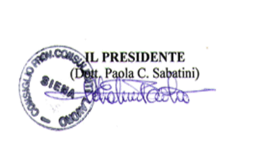     Firma dell’interessato per presa visione________________________________________Cat_DatiDescr_Cat_DatiNoteInformazioni concernenti taluni procedimenti giudiziarivisura casellario giudiziarioAltri numeri di identificazione personalecarte di credito, carte sanitarie, numero carta di identità, passaporto, patente di guida, numero di posizione previdenziale o assistenzialeNominativo, indirizzo e altre informazioni personalinome, cognome, età, sesso, luogo e data di nascita, codice fiscale, indirizzo privato, indirizzo di lavoro, n. di telefono, di telefax o di posta elettronica, posizione rispetto agli obblighi militariRagione sociale, indirizzo o altri elementi di identificazioneRagione Sociale, indirizzo di lavoro, indirizzo sede legale, n. di telefono, di telefax o di posta elettronica, codice fiscale, P.IvaAttività economiche, commerciali, finanziarie e assicurative dati contabili, ordini, buoni di spedizione, documenti di trasporto, buoni e ordini di lavoro interni, fatture, articoli, prodotti, servizi, contratti, preventivi, offerte, disegni tecnici, accordi, transazioni, identificativi finanziari, passività, solvibilità, crediti, dati assicurativi, riferimenti bancari eccIstruzione e culturacurriculum di studi e accademico, titoli di studioStato di saluteInformazioni inerenti gli infortuni, le malattie, la gravidanza ecc. Le informazioni possono riguardare anche i familiari dell'interessato solo a seguito di una sua richiesta per accedere ad eventuali benefici o se indispensabili per adempiere ad un obbligo previsto da una legge, da un regolamento o da una normativa comunitaria.Dati personali idonei a rivelare provvedimenti in materia di casellario giudiziale, di anagrafe delle sanzioni amministrative dipendenti da reato e dei relativi carichi pendentiProvvedimenti di cui all'articolo 3, comma 1, lettere da a) a o) e da r) a u), del d.P.R. 14 novembre 2002, n. 313Informazioni inerenti i redditi, entrate economiche, rendite eccDati personali idonei a rivelare la qualità di imputato o di indagato ai sensi degli articoli 60 e 61 del codice di procedura penaleDati relativi alla famiglia e a situazioni personalistato civile, minori, figli, soggetti a carico, consanguinei, altri appartenenti al nucleo familiareInformazioni necessarie per le pratiche di regolarizzazione degli extracomunitariOrigini razziali o etnicheInformazioni necessarie per le pratiche di regolarizzazione degli extracomunitariDescr_Mod_Racc_DatiOrganizzazione del trattamento in forma prevalentemente automatizzataRaccolta dati via EmailRaccolta dei dati presso l'interessatoCodiceDescr_FinalitàNote10.01.08Adempimenti di obblighi fiscali, contabili e/o contrattuali10.01.15Gestione del contenzioso (inadempimenti contrattuali, diffide, transazioni, recupero crediti, arbitrati, controversie giudiziarie)10.01.17Adempimenti di obblighi previsti dalla legge10.01.34Adempimenti connessi con la gestione dei rapporti con le banche10.01.36Gestione delle informazioni necessarie per l’invio alle banche mediante sistemi informatici quali remote banking (pagamenti, incassi ecc)10.01.37Attività per il rilascio di autorizzazioni, concessioni, certificatiRilascio del visto di conformità sulle notule degli iscritti10.08.02Attività di carattere elettorale (tenuta liste elettorali; svolgimento di compiti pubblici relativi a consultazioni elettorali e referendarie)10.08.41Gestione degli albi professionali e perseguimento delle relative finalità istituzionali previste dalle norme e dallo statuto dell’albo medesimoTipo DatiTipo Dati1Dati_DipendentiNoteCartaceoElettronicoNoE' consentita la diffusione dell'albo e dei dati degli iscritti per perseguire le finalità istituzionali di pubblicità dell'albo.Descr_DiffusioneInternetCodiceDescr_Finalità10.08.41Gestione degli albi professionali e perseguimento delle relative finalità istituzionali previste dalle norme e dallo statuto dell’albo medesimoDescr_ComunicazioneAltre amministrazioni ed enti pubbliciConsulenti e liberi professionisti anche in forma associataBancheSoci associati e iscrittiRagione SocialeIndirizzoCAPCittàProvinciaExtra UENominativoPresidente Pro-TemporeCONSIGLIO PROVINCIALE DEI CONSULENTI DEL LAVORO DI SIENAViale Curtatone, 753100SIENASINoSabatini Paola C.XRagione SocialeIndirizzoCAPCittàProvinciaExtra UENominativoResp.Accesso DatiCONSIGLIO PROVINCIALE DEI CONSULENTI DEL LAVORO DI SIENAViale Curtatone, 753100SIENASINoBargi AngelaX